Make Your Own Ice-CreamHere is an easy recipe for homemade ice-cream. The recipe is for vanilla but you can add other ingredients such as mango, banana or chocolate.https://www.bbcgoodfood.com/recipes/no-churn-ice-cream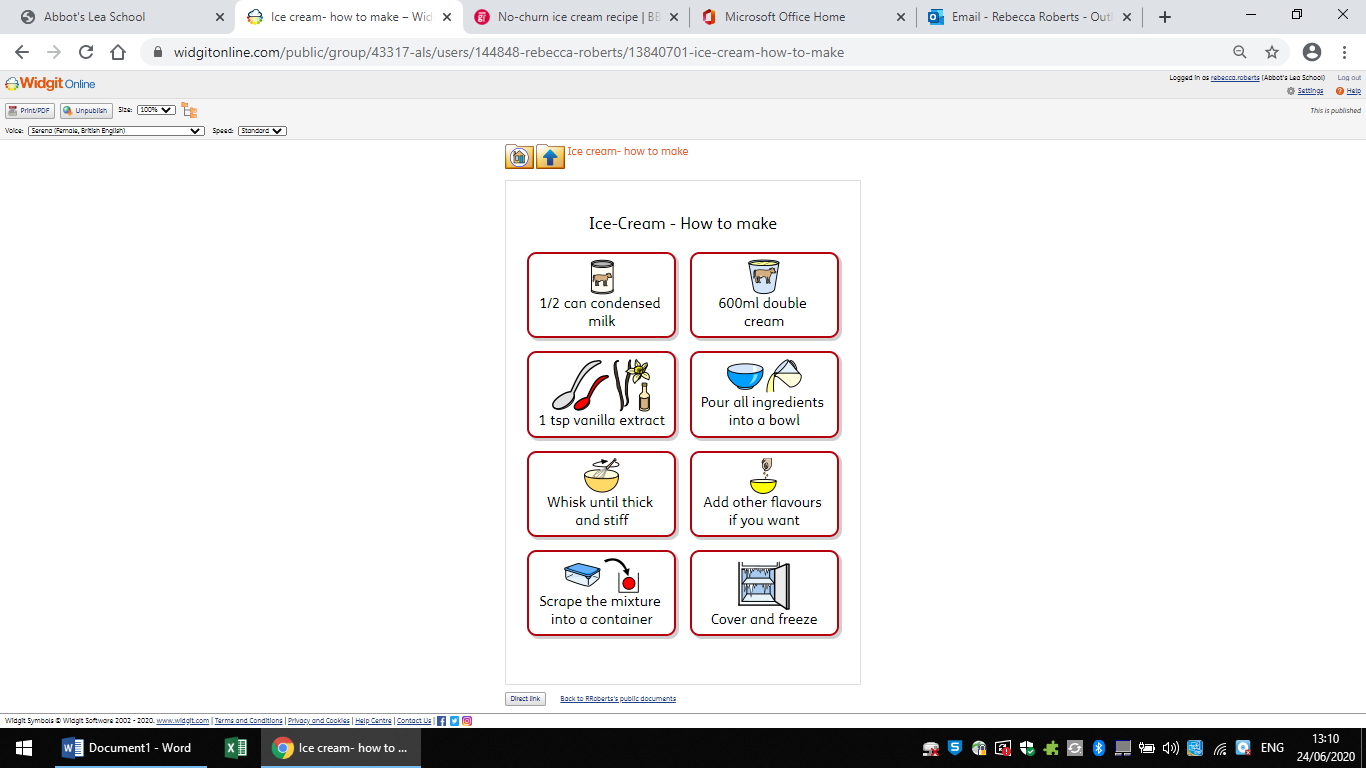 